GREENWOOD PUBLIC SCHOOL, ADITYAPURAM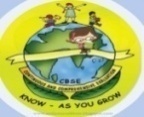 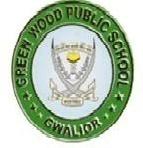 OUR MOTTO-DEVELOPMENT WITH DELIGHTSYLLABUS FOR HALFYEARLY EXAMINATION 2019-2020CLASS: XI (P.C.M.)Note: Entire I -Unit test Syllabus will also be included.GREENWOOD PUBLIC SCHOOL, ADITYAPURAMOUR MOTTO-DEVELOPMENT WITH DELIGHTSYLLABUS FOR HALFYEARLY EXAMINATION 2019-2020CLASS: XI (P.C.B.)Note: Entire I-Unit test Syllabus will also be included.GREENWOOD PUBLIC SCHOOL, ADITYAPURAMOUR MOTTO-DEVELOPMENT WITH DELIGHTSYLLABUS FOR HALFYEARLY EXAMINATION 2019-2020CLASS: XI (COMMERCE)Note: Entire I-Unit test Syllabus will also be included.	EnglishPoetryLaburnum Top ,The voice of the RainLaburnum Top ,The voice of the RainEnglishHornbillThe landscape of soul  , Discovering Tut  , The Ailing PlanetThe landscape of soul  , Discovering Tut  , The Ailing PlanetEnglishSnapshots Ranga’s Marriage  ,  Albert Einstein at school , Mother’s Day  Ranga’s Marriage  ,  Albert Einstein at school , Mother’s Day EnglishGrammarDeterminers ,Error ,Omission ,Jumbled sentences ,Dialogue completionDeterminers ,Error ,Omission ,Jumbled sentences ,Dialogue completionEnglishWriting SkillsFormal letter ,Article , Speech ,AdvertisementFormal letter ,Article , Speech ,AdvertisementPhysics1.Physical World2.Unit, Dimension & Measurement3.Motion in Straight Line4.Motion in plane5.Laws of Motion6.Work, Energy and Power 7.Rotational Motion 8.GravitationChemistry1.Some basic concepts of Chemistry2.Atomic Structure3.Periodic Classification 4.Chemical Bonding5.Gaseous StateMathematics1. Linear Equation2. Complex No.3. Mathematical Induction4. Sets5. Relation & Function6. Trigonometry Function7. Permutation & Combination8. Binomial TheoremPhysical EducationUnit-IPlanning in SportsUnit-IISports NutritionUnit - III Yoga and Life StylePaintingL-1: Rajasthani School Of PaintingPaintingEnglishPoetryLaburnum Top ,The voice of the RainLaburnum Top ,The voice of the RainEnglishHornbillThe landscape of soul  , Discovering Tut  , The Ailing PlanetThe landscape of soul  , Discovering Tut  , The Ailing PlanetEnglishSnapshots Ranga’s Marriage  ,  Albert Einstein at school , Mother’s Day  Ranga’s Marriage  ,  Albert Einstein at school , Mother’s Day EnglishGrammarDeterminers ,Error ,Omission ,Jumbled sentences ,Dialogue completionDeterminers ,Error ,Omission ,Jumbled sentences ,Dialogue completionEnglishWriting SkillsFormal letter ,Article , Speech ,AdvertisementFormal letter ,Article , Speech ,AdvertisementPhysics1. Physical World2. Unit, Dimension & Measurement3. Motion in Straight Line4. Motion in plane5. Laws of Motion6. Work, Energy and Power7. Rotational Motion8.GravitationChemistry1. Some basic concepts of Chemistry2. Atomic Structure3.Periodic Classification 4. Chemical Bonding5. Gaseous StateBiology1. The Living World2. Biological Classification3. Plant Kingdom4. Animal Kingdom5. Morphology of flowering plants6. Anatomy of flowering plants7. Structural Organization in animals8. Cell the unit of life9. Bimolecular10. Cell cycle & cell division.Physical EducationUnit-IPlanning in SportsUnit-IISports NutritionUnit - III Yoga and Life StylePaintingL-1: Rajasthani School Of PaintingEnglishPoetryLaburnum Top ,The voice of the RainLaburnum Top ,The voice of the RainEnglishHornbillThe landscape of soul  , Discovering Tut  , The Ailing PlanetThe landscape of soul  , Discovering Tut  , The Ailing PlanetEnglishSnapshots Ranga’s Marriage  ,  Albert Einstein at school , Mother’s Day  Ranga’s Marriage  ,  Albert Einstein at school , Mother’s Day EnglishGrammarDeterminers ,Error ,Omission ,Jumbled sentences ,Dialogue completionDeterminers ,Error ,Omission ,Jumbled sentences ,Dialogue completionEnglishWriting SkillsFormal letter ,Article , Speech ,AdvertisementFormal letter ,Article , Speech ,AdvertisementBusiness StudiesCh 1: Nature and Purpose of BusinessCh 2: Forms of Business OrganizationCh-3: Public, Private & Global EnterpriseCh-4: Business ServiceCh-5: Emerging modes of Business Ch-6: Social Responsibilities of Business     EconomicsPART-I: MICRO ECONOMICSCh-3:Theory of demandCh-4:Price elasticity of demandCh-5:Production functionCh-6:CostEconomicsPART-II:STATISTICSCh-5: Introduction to StatisticsCh-6: Collection of dataCh-7: Organization of dataCh-8: Presentation of DataCh-9: Measures Of Central Tendency Arithmetic MeanCh-10: Measures Of Central Tendency Median and Mode Accountancy1.Introduction to Accounting2.Basic Accounting Terms3.Theory Base of Accounting, Accounting Standards (IFRS) 4.Bases of Accounting6. Accounting Equations7. Origin of Transaction Source Documents and preparation of vouchers 8.Journal and Ledger9. Cash Book10. Other Book11. Bank Reconciliation Statement12. Trial BalancePhysical EducationUnit-IPlanning in SportsUnit-IISports NutritionUnit - III Yoga and LifePaintingL-1: Rajasthani School Of Painting